משנה מסכת כתובות פרק ג משנה דהאונס שותה בעציצו והמפתה אם רצה להוציא מוציא:משנה ה כיצד שותה בעציצו אפילו היא חגרת אפילו היא סומא ואפילו היתה מוכת שחין נמצא בה דבר ערוה או שאינה ראויה לבא בישראל- אינו רשאי לקיימה, שנאמר (דברים כ"ב) ולו תהיה לאשה אשה הראויה לו:מצוות האונס לישא אנוסתובמה מקיימים את המצווהבעל ההפלאה דייק בלשון הכתוב: "ולו תהיה לאשה מתקיים בקידושין לבד". לעומת זאת הרשב"א כתב:  "אחר שבעלה לשם אישות, שוב אין כאן עשה כלל". "ונפקא מינה בזמן הזה ג"כ, אם כופין אותו לכונסה. ויש להסתפק גם במפתה דע"י שנושאה מיפטר מקנס.. אם נתקדשה לו: אם נאמר דגם קדושין בכלל מהר ימהרנה- כבר נפטר מקנס .ו אפי' נאמר דארוסה יש לה כתובה אין לה אלא מנה. ואם נאמר דדוקא נשואין פוטרין -עדיין חייב בקנס אם מגרשה באירוסין". מנחת חינוך מכריע מסברה: "ודע דמצוה זו דלו תהיה.. כאן אין הפי' שיקדש אותה ובזה מקיים המצוה, דמה שותה בעציצו יש בזה דיקדש אותה והוא יקח אשה אחרת והיא תתעגן? מאי טובה לפני'? ודרכי' דרכי נועם כתיב! אלא הפי' שיכנוס אותה וחייב בשאר כסות ועונה וזה הוי שותה וכו' וכ"כ הרהמ"ח בשרשי המצוה. אף על פי דתהיה האמור בכ"מ משמע ל' הויה היינו קידושין-  מ"מ כאן נראה דהמצוה הוא כן.. אף על פי שכתבנו כ"פ דאין טעם למצוה ומטעם המצוה אין אנו יכולים ללמוד דין, מ"מ מל' המשנה שותה וכו' נראה דלפניו הוא רעה ולפני' הוא טובה. ואם מקדש אותה בלחוד אדרבא, הוא להיפך. ע"כ צ"ל דחז"ל קבלו כך דצריך לכנוס אותה ככל הנשים וצריך ליתן לה שאר כסות ועונה". כשהיא רוצה להתגרשעקרונית הבעל מחוייב ב'לא יוכל שלחה כל ימיו'. גם כאן הניח במנחת חינוך, שעל תקנתה שוקדים: "הכניסה לו תליא ברצונה וברצון אביה. אם ממאנים בו -הרשות בידם. אך אם הם רוצים שותה בעציצו וכופין אותו לכנוס ואינו מגרשה לעולם מרצונו, רק מרצונם".כך כותבים רבנו קרשקש כאן, והר"ן, וכך מדייק בערוך לנר מדברי הרמב"ם: "לאו דלא יוכל לשלחה נמי ליכא רק היכי דהיא רוצה בו כנראה מדברי הרמב"ם". שכתב: "כופין אותו לכנוס ואינו מוציא לרצונו לעולם". "אבל בעל מחנה חיים מחדש שהאונס אינו יכול לגרש את האנוסה גם אם היא רוצה". הוא מדגיש את סוף דברי הרמב"ם שכתב:  "ואינו מוציא לרצונו לעולם". אכן בשולחן ערוך הוסיף: "ואינו רשאי להוציאה לעולם אלא לרצונה".קנס או מצווה"מודה בקנס פטור", ולפיכך אינו משלם בהודאת עצמו, ואם אין עדים גם לאחר מכן, פטור גם מעונש.    כתב המנחת חינוך: "אם אין עדים שנאנסה, והוא בעצמו מודה, או באותן שאין משלם קנס דהם בחזקת בעולות, והוא מודה שנאנסה והיתה בתולה, דקנס אין כאן דמודה, מ"מ אם מודה- כופין אותו לקיים מ"ע ולו תהיה וכו' דזה מצוה היא ואינו קנס כמ"ש הרהמ"ח בזמה"ז, וכן בטוש"ע אהע"ז סי' קע"ז". אולם הרב יום טוב ליפמן כהן כתב: "עשה ד'ולו תהיה' עם הקנס דממון – חדא מילתא הוא... וכל זמן שלא חייבוהו בית דין – אינו חייב במצווה זו". לטענתו כך מוכח מפסקי הרמב"ם: "השבויה... אין לה קנס" , "כל הפטור אם רצה לגרש יגרש". הרי פטור שבויה הוא מספק, וכיצד יצא ידי חובתו מן התורה? אלא, כל שלא חייבוהו ב"ד לשלם קנס, מאיזו סיבה שתהיה, אינו חייב לישא אותה. לדעתו, זו דעת הטור, שכתב: "קונסין המאנס- שצריך לישא אותה".שתי הוכחות העלו האחרונים, שכך סברו גם ראשונים. נחלקו הרמב"ם והראב"ד בחשיבות חזקת אונס בשדה ופיתוי בעיר:"כל הנבעלת בשדה הרי זו בחזקת אנוסה, ודנין בו דין אונס עד שיעידו העדים שברצונה נבעלה. וכל הנבעלת בעיר הרי זו בחזקת מפותה... /השגת הראב"ד/ כל הנבעלת בשדה הרי היא בחזקת אנוסה. א"א חיי ראשי חזקה זו איני יודע מה תועלת יש בה. אם יש שם עדים יבואו ויעידו ואם אין שם עדים קנס אין שם..". לכאורה תמוהים דברי הראב"ד, שהודאתו יש בה "נ"מ אם מחויב לשאנה כמו באונס דשותה בעציצו - וע"כ דגם בזה מקרי מודה בקנס ופטור". אם כן, יתכן שנחלקו בדבר זה הרמב"ם והראב"ד. לדעת הראב"ד גם כאן מודה בקנס פטור. "הר"י פערלא מדייק מכך שהרס"ג ובעל הלכות גדולות אינם מונים במנין המצוות את החיוב לשאת אנוסה, שסוברים שזהו חיוב קנס, אשר חל רק לאחר שבית דין חייבוהו, והוא כלול בפרשת אונס שנמנית במניין המצוות, ושם מפורטים הדינים המוטלים על בית הדין". אך הרש"ל הכריע: "אפילו תימא כל הדינים השייכים לאונס ומפתה צריכין ג' מומחין. מ"מ לעניין שלא לבייש בת ישראל ראוי לכל דייני ישראל לכוף אותו בשוטים. ואפילו ע"י גוים ליסרו, כדי שישא אותה, שלא תהיה ח"ו עלובה כל ימיה, וק"ו לנדותו... ואפשר אף בימי התלמוד היו דנין בזה בבבל. מאחר שאינה גביית ממון, רק עשה דולו תהיה לאשה".בימינוכאמור, בספר החינוך חילק בין הקנס לבין הנישואין: "ונוהגת מצוה זו לענין הכרח פרעון הקנס בזכרים בזמן הבית שיש כח בידינו לדון דיני קנסות, ולענין שישאנה האונס- אף בזמן הזה היא מצוה עליו, שהנשואין מצוה היא ולא קנס". כפי שהתבאר, בעל מלבושי יום טוב בעקבות הראב"ד, חולק. השולחן ערוך כתב: "האונס את הבתולה, חייב לישא אותה, ובלבד שהיא ואביה יהיו מרוצים.. ואם עבר והוציאה, כופין אותו להחזירה". בנישואין חייב,  ובהחזרת האישה מגירושין נקט שכופים. לפי בעל מלבושי יום טוב יתפרש הדבר לפי הסעיף הקודם: "והאידנא שאין סמוכים, מנדין אותו עד שפייס את חבירו; וכד יהיב ליה שיעור מאי דחזי למיהב, שדינן ליה". דהיינו, כיוון שקנס הוא זה, אין ביכולתנו לכפות אותו לשלם, אלא לנדות אותו עד שיפייס. הוא הדין בחיוב נישואין. אולם לדעת בעל מנחת חינוך, גם היום הנישואין הן חיוב גמור, אלא שיש להבדיל בין חיוב הנישואין לבין חיוב ההחזרה:"האידנא דאין סמוכים אין כופין על שום מ"ע.. והנשואין הוא מצוה אבל אין כופין... אבל בלאו אם רוצה לעבור ואפי' בשוא"ת, דלאו חמור יותר- מצוה על כל ישראל לכוף אותו שלא לעבור. או אם עבר ויכול לתקן כגון לאו הנתק לעשה, כופין אותו כל ישראל שלא יעבור הלאו, או יתקן.. א"כ אין כופין לכנוס כיון שאין לנו ב"ד סמוכים, אבל לכופו להחזיר דעבר על לאו ובחזירתו יתקן הלאו.. כופין האידנא גם כן. ע"כ דקדק המחבר בלשונו הזהב".מקרים מיוחדיםקטנה  רבי עקיבא איגר מניח שהמצווה איננה קיימת בקטנה, מאחר שאיננה יכולה 'להוות את עצמה': "ו..מסתפקנא.. בקטנה, אם כשתגדיל מחויב לנושאה. דבכל עת שיכולה להוות עצמה מחויב לישא אותו, או כיון דבעידן ביאה לא חל העשה, תו לא חלה כלל".הירושלמי פוטר מחיוב נישואין את האונס גיסתו, גם כשכבר יכול לשאת אותה: "היה נשוי את אחותה כבר נפטר". מכאן ניתן להבין, שאם לא הייתה חובת נשיאה בזמן האונס, שוב אינה חוזרת. אמנם ניתן לחלק, שאיסור אחות אשתו יציב יותר. קטנה מאליה גדלה ועומדת להפוך בת נישואין. כמה אחרונים מכריעים שיש חיוב להמתין לקטנה ולשאתה. האבני נזר טוען שגם נערה אינה מהווה עצמה בלי אביה, ואם כן דין קטנה זהה, שיש בה מצווה.  גם במנחת חינוך הניח ש"באין לה אב, א"כ אין קידושין תופסין בקטנותה בלא האב, אין חל עליו המצוה עד שתגדיל וז"פ". בחכמת שלמה חקר אם אומרים לענייננו פיתוי קטנה אונס הוא, ומסיק:   "פיתוי קטנה לא נחשב לא אונס ולא רצון. ולכך.., קנס דידיה שקנסה התורה אותו באונס בזה בעי' אונס ממש ופיתוי קטנה לאו אונס היא ו..פטור".    הרי שהיה פשוט לו שבאונס ממש חייב לשאתה כשתגדל.נשוי אשה אחרתכתב רע"א: "בהגהת סמ"ק סי' רפ"ב כ' עלה: ומ"מ גם עתה בזה"ז מכריחים להמאנסת לקחת לו לאשה אם הוא ואביה רוצים. ואם יש לו אשה ויש חרם עתה דלא ליקח ב' נשים מנדין אותו עד שיתן לה נדוניא להשיאה להגון לה עכ"ל ומ"מ י"ל רק בנערה דבזה כתיב ולו תהיה לאשה". "ונראה שאף אם אין לאנס ממון... חייב למכור כל אשר לו כדי לתת לה הנדוניא להגון, ואף על גב דמצוות ולו תהיה לאשה היא מצות עשה.. יש לו לשלם אף יותר מחומש נכסיו, מכיון שכלל זה נאמר רק במצוות של בן אדם למקום.. אבל במצות "ולו תהיה לאשה" יתכן שהוא מעין תשלום נזיקין.. ובנזיקין אין כלל כזה שאדם ישלם עד חומש ותו לא... אולי גם כאן, כיון שהחיוב של ולו תהיה לאשה היא מצוה תמידית, שהרי אף אם מגרשה חייב לשוב ולקחתה, [ואפילו אם פעם אחת מחלה לו יתכן שיכולה לחזור בה ולחייבו לשאתה, כמבואר בקובץ הערות (אות נ) בשם הר"ן], אולי עשה זה חמור יותר משאר עשין, וחייב לשלם אפילו יותר מחומש נכסיו לקיים את המצוות עשה. ועוד שבמצוה זו יש גם לאו של ולא יוכל לשלחה, ואם כן אולי הוא חמור יותר משאר עשין שאין בהם לאו". 3. אנסוה רבים "הרשות בידה שלא לרצות באחד מהם או לומר לזה אני רוצה ולזה איני רוצה".עציץהאנוסה הנישאת נמשלה במשנה לעציץ. מסביר הרב מברטנורא:  "בכלי מאוס שבחר בו, כלומר על כרחו ישאנה". העיר על כך בתוספות יום טוב:     "וכ"כ הרמב"ם עציץ הוא כלי חרס קדירה שמשתמשין בה בדברים המלוכלכים. ע"כ. ובכמה מקומות אמרינן עציץ נקוב או שאינו נקוב ולא מצאנוהו לענין דמאוס. ורש"י והר"ן לא כתבו מאוס. אבל נמצא בתרגום דאסתר ריש סימן ה' בברתיה דהמן, כשהיתה אצל הגי דכל יומא ויומא הות מקלקלא ברעי עצוצא. ויתכן דגרף של רעי יקרא בארמית עציצא". המקובל הרב עמנואל ריקי מוסיף:  "כלי של רעי. ויתכן דהכי הוא, שהרי ארז"ל (שבת קנב א) אשה חמת מלא צואה".ניתן לפרש באמת, שמדובר בצמצום דמות האישה. כמובן, לא בשל מה שנעשה לה, אלא במקרה שהיא כזו. בשיטה מקובצת דורש לטובתה:   "רוצה לומר אפילו יהיה בעציץ מאוס שאינו מועיל אלא לזרוע בו חייב לכונסה". אכן זה הפשט, כדברי המשנה העוקבת: "אפילו חגרת ואפילו סומא". אמנם, ניתן להוסיף ולבאר. נעמיק בציטוט האחרון לגבי אישה. כתב הרמח"ל לגבי אגדות:  "אך הדרכים אשר העלימו בם את דבריהם שונים הם: האחד הוא דרך  ההשאלות והמשלים.. והשני הוא דרך העלם. והיינו שיעלימו תנאי העניין ולא יבארום. ויאמרו מאמר מוחלט, ואין אמיתת המאמר ההוא אלא בגבול. דהיינו: לפי בחינה אחת או לפי זמן אחד או נושא או מקום אחד".  אף כאן יש להוסיף כביכול: מדובר על הגדרת האישה - למי שרק מבט פיסי-יצרי לנגד עיניו. לפנינו תזכורת, שהאונס זקוק לה ביותר, כיצד המעשה העשוי להביא לשותפות עם ריבון העולמים ביצירת נשמה- עלול להיות גם הדרדרות לתהומות של שפלות, אם אין הוא כרוך גם בערכים כנאמנות, אהבה ואפילו קדושה.  התיאור הבוטה מדויק מבחינה פיסית – והוא לבדו יהיה, אם הבחינה הפיסית נותרת לבדה. לא עציץ היא זו, כי אם עציצו.במסגרת דיון על ארעיות חיי אדם, הזכירו לנו כאן עד כמה התאווה החזקה לחיי אישות היא בהמית, אם אין שם למעלה מזה.  הגמרא באה לגנות מי שתופש קשר  אישותי רק במובן הגופני, דוגמת האונס. מדובר בהעמקה   בהבנת תאוות יצר העריות. מבחינה פיסית קשה להבין את כל העניין, מבלי להוסיף  קדושה וחיים, כאשר כתב הכוזרי:"המעשים התוריים דומים לטבעיים אינך יודע תנועותם ותחשבם תהו, עד שתראה התולדות ותרומם מנהיגם ומניעם ותיחד לו היכולת. כאשר אם לא היית שומע מעולם משגל ולא ידעתו ולא ידעת התולדה ממנו, ותראה עצמך נזקק אל הכעור שבאיברי האשה, ואתה יודע מה שיש בקרבתה מהפחיתות, ומה שיש בכניעות אל האשה מהגריעות, היית נפלא ואומר, אין התנועות האלה אלא תהו ושגעון, עד שתראה דמיונך נולד מן האשה, יפליא אותך הדבר ותחשוב כי אתה עזרת היצירה, ושהיוצר כוון בזה ישוב העולם. "כללו של דבר: "דרכו של אדם להיות נמאס... ועם כל זה רץ לתשמיש, כי גזרת מלך היא זאת כדי שיהיה פריה ורביה בעולם". כיוון שישית אדם בליבו פלא זה, מיד הוא מבין שהוא מחסדי ה' על האדם, לדבק זוגיות וליצירת חיים, על פי הדרכים  והתנאים אשר פירטה תורה. אף האנס ישיב אל לבו, שעד כה הפך בת זוגו לעציץ, ואולי ישוב ויבין בלבבו, ויראה בה צלם אלוקים אם כל חי, ושב ורפא לו ולה.שיעור זה נכתב לראשונה עבור מגידי השיעור של מעלה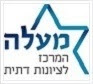 לתגובות: shnufi@gmail.com                           יעקב פלג